 COLEGIO DEL SAGRADO CORAZÓN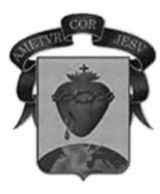 Puerto Colombia – AtlánticoDimensión Cognitiva: (Pre escritura)Objetivo: Identifica y escribe la vocal con la que inicia cada figuritaFecha: Lunes 3 de Mayo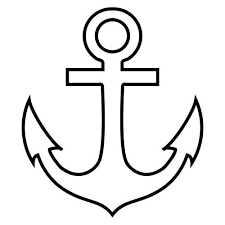 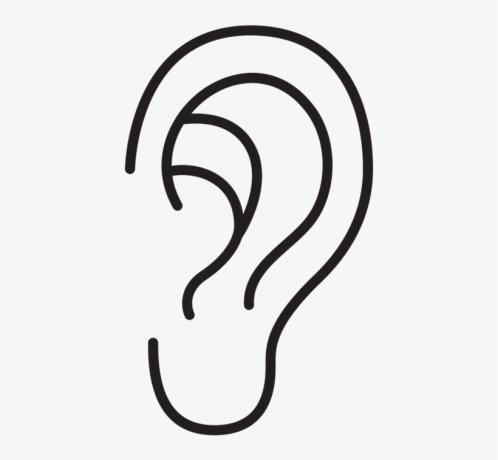 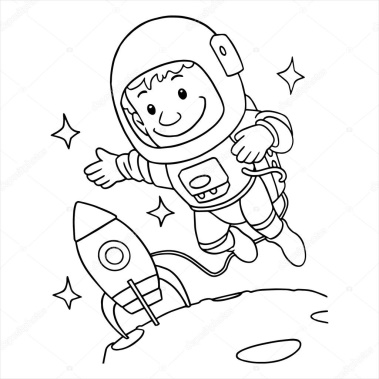 _________________                      _________________                          __________________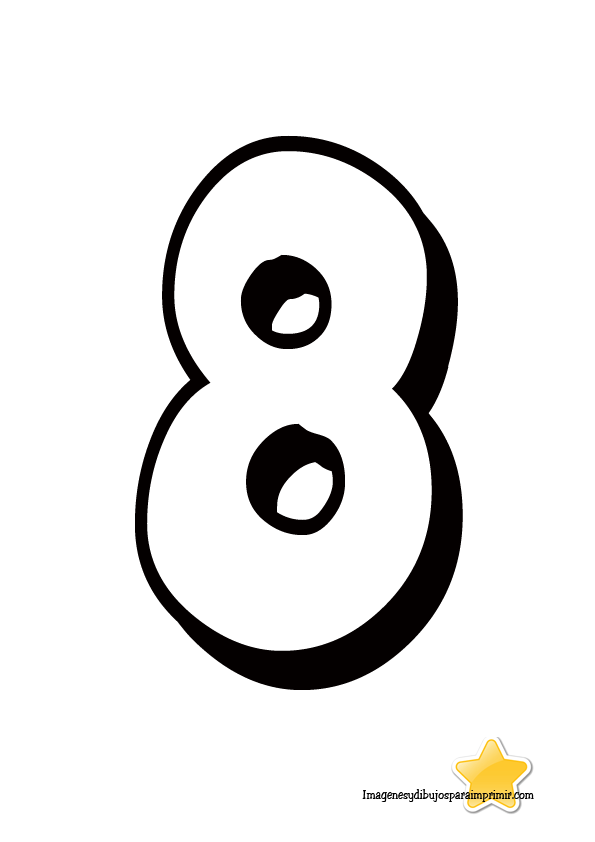 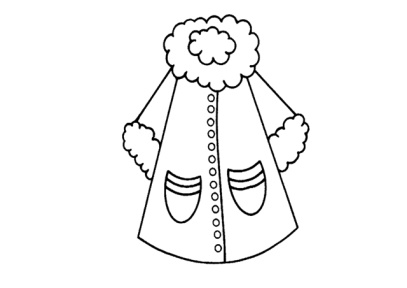 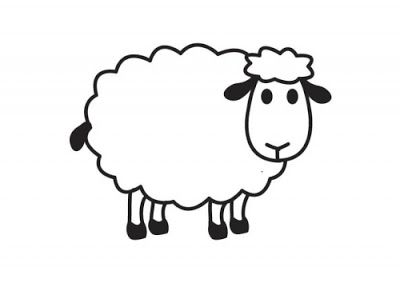 _________________                                ________________                           __________________COLEGIO DEL SAGRADO CORAZÓNPuerto Colombia – AtlánticoDimensión Cognitiva: ( Pre matemática) Objetivo: Identifica los números del 1 al 4 Instrucción: Colorea los números 1 de azul, de amarillo los números 2, de verde los números 3 y de Fecha: Lunes 3 de Mayo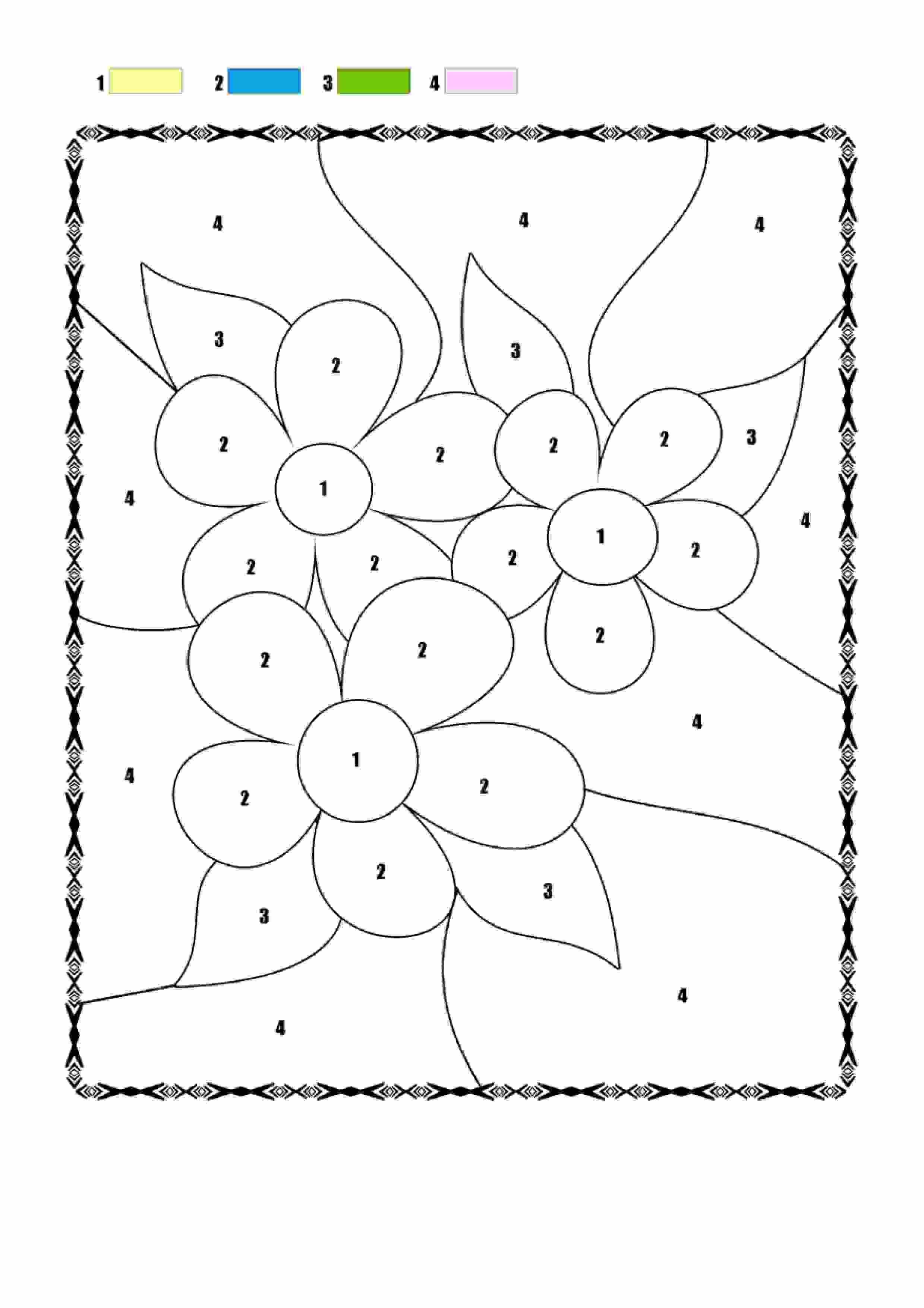 COLEGIO DEL SAGRADO CORAZÓNPuerto Colombia – AtlánticoDimensión Cognitiva: ( Pre matemática) Objetivo: Identifica, escribe  los números del 0 al 4, asocia las unidades que le corresponde a cada número.Fecha: Martes 4  de MayoEscribe la secuencia de los números del 0 al 4 en cada línea horizontal, luego dibuja al lado las unidades que le corresponde a cada número._________________________________________________________________COLEGIO DEL SAGRADO CORAZÓNPuerto Colombia – AtlánticoDimensión Cognitiva: (Pre escritura) Objetivo: Identifica y asocia las  figuritas que inician con la vocal “”  y “”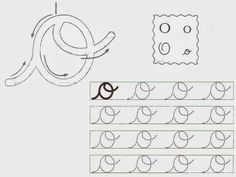 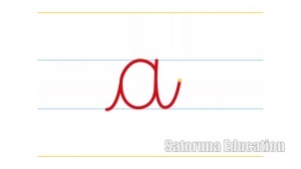 Fecha: Miércoles 5 de MayoDibuja 3 figuritas que inicien con la vocal  Dibuja 3 figuritas que inicien con la vocal  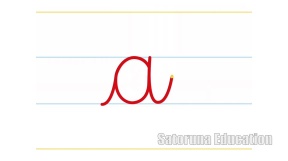 COLEGIO DEL SAGRADO CORAZÓNPuerto Colombia – AtlánticoDimensión Cognitiva: (Pre matemática) Instrucción: Cuenta los objetos y escribe el número que corresponde.Fecha: Jueves 6 de Mayo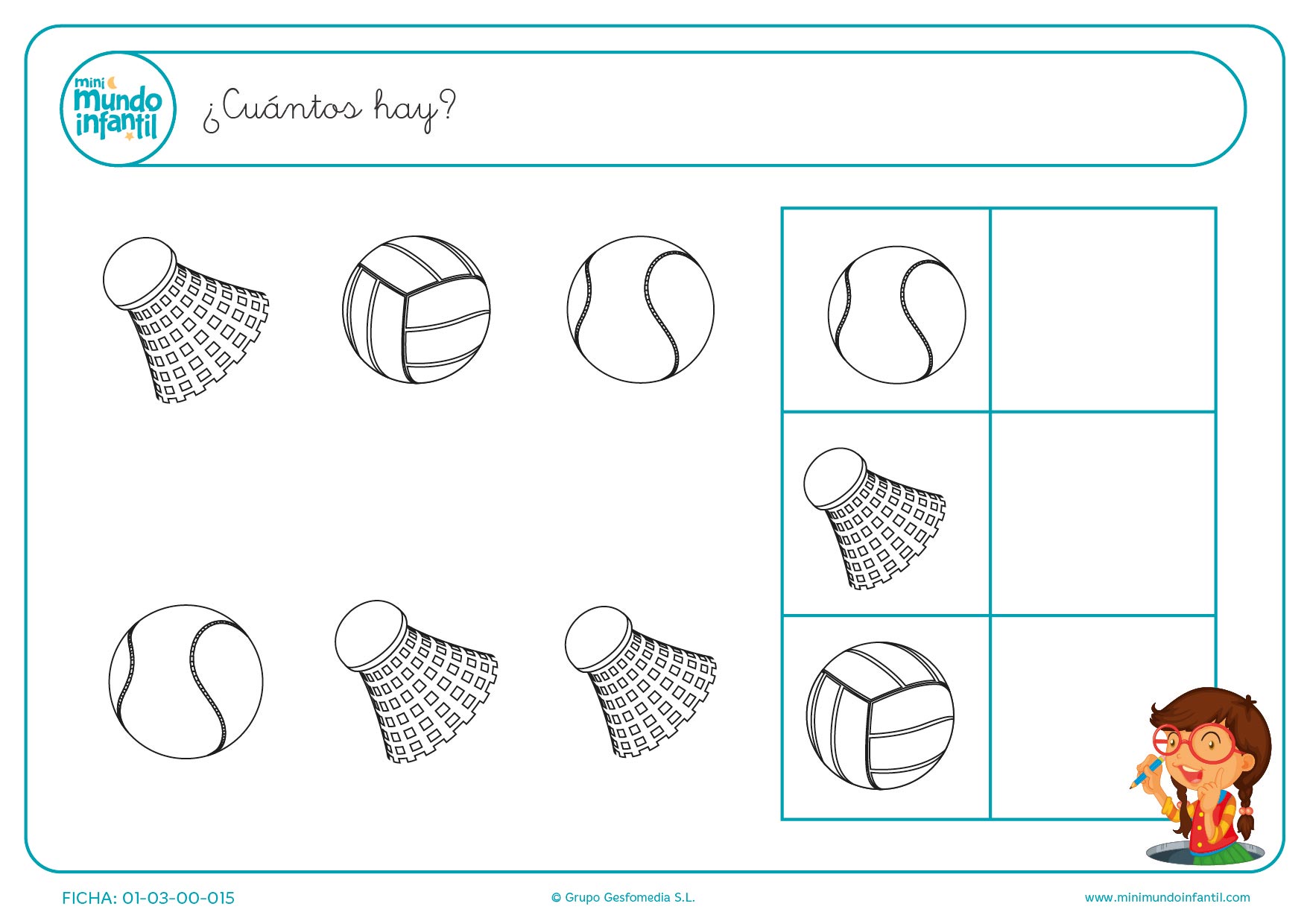 COLEGIO DEL SAGRADO CORAZÓNPuerto Colombia – AtlánticoDimensión Cognitiva: (Pre escritura) Fecha: Jueves 6 de MayoObjetivo: Identifica y asocia las  figuritas que inician con la vocal  “ “y “”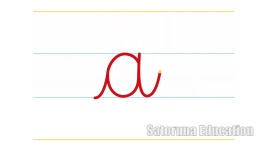 1-Dictado.______________________                    .______________________2-Colorea las figuritas que inician con la vocal “ ”, marca con una cruz las que no inician con la vocal  “ ”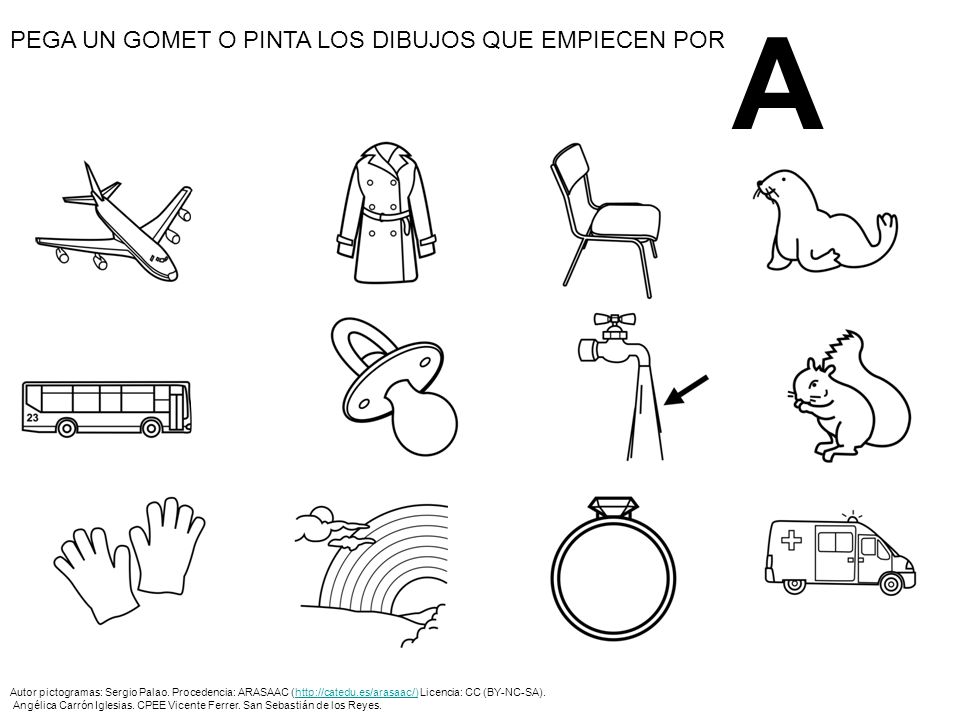 